             KEMENTERIAN RISET, TEKNOLOGI, DAN PENDIDIKAN TINGGI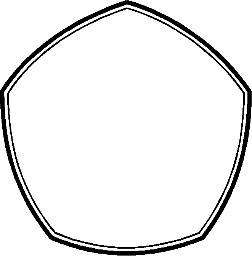 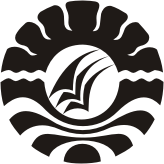 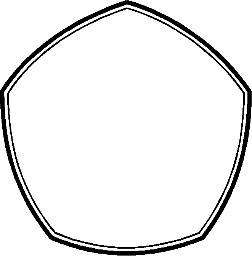 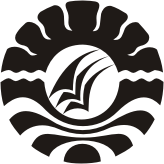                UNIVERSITAS NEGERI MAKASSAR               FAKULTAS ILMU PENDIDIKAN             PROGRAM STUDI PENDIDIKAN GURU SEKOLAH DASAR              Alamat: Kampus UNM Tidung Jl. Tamalate I              Telepon: 0411 883076- 0411 884457             Laman: www.unm.ac.idPERSETUJUAN PEMBIMBINGSKRIPSI dengan  judul “Hubungan Gaya Belajar Dengan Hasil Belajar IPS Siswa Kelas V SDN Gunung Sari I Kecamatan Rappocini Kota Makassar”.Atas nama:Nama			: RiskaNim			: 1447440018Jurusan/Prodi	: Pendidikan Guru Sekolah DasarFakultas		: Ilmu PendidikanSetelah diperiksa dan diteliti, Naskah Skripsi ini telah memenuhi syarat untuk diseminarkan.Makassar,      Juli 2018Pembimbing I							Pembimbing IIDrs. Muh. Faisal, M.Pd		Dra. Amrah, S.Pd., M.PdNIP. 19621205 198803 1 022			 		NIP. 19601231 198603 2 002Disahkan,an. Ketua Program StudiKetua UPP PGSD Bilingual FIP UNMNurhaedah, S.Pd., M.PdNIP. 19780320 200501 2 002